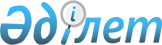 Мәслихаттың 2015 жылғы 11 желтоқсандағы № 467 "Қостанай облысының 2016 - 2018 жылдарға арналған облыстық бюджеті туралы" шешіміне өзгерістер енгізу туралыҚостанай облысы мәслихатының 2016 жылғы 24 қарашадағы № 81 шешімі. Қостанай облысының Әділет департаментінде 2016 жылғы 29 қарашада № 6715 болып тіркелді      2008 жылғы 4 желтоқсандағы Қазақстан Республикасы Бюджет кодексінің 106, 108-баптарына сәйкес Қостанай облыстық мәслихаты ШЕШІМ ҚАБЫЛДАДЫ: 

      1. Мәслихаттың 2015 жылғы 11 желтоқсандағы № 467 "Қостанай облысының 2016-2018 жылдарға арналған облыстық бюджеті туралы" шешіміне (Нормативтік құқықтық актілерді мемлекеттік тіркеу тізілімінде № 6061 тіркелген, 2015 жылғы 26 желтоқсанда "Костанайские новости" газетінде жарияланған) мынадай өзгерістер енгізілсін: 

      1-тармақ жаңа редакцияда жазылсын:

      "1. Қостанай облысының 2016-2018 жылдарға арналған бюджеті тиісінше 1, 2 және 3 - қосымшаларға сәйкес, оның ішінде 2016 жылға мынадай көлемдерде бекітілсін: 

      1) кірістер – 154171900,7 мың теңге, оның iшiнде:

      салықтық түсімдер бойынша – 5698118,3 мың теңге; 

      салықтық емес түсімдер бойынша – 523179,2 мың теңге; 

      негiзгi капиталды сатудан түсетiн түсiмдер бойынша – 14983,2 мың теңге; 

      трансферттер түсімі бойынша – 147935620,0 мың теңге; 

      2) шығындар – 151829538,4 мың теңге; 

      3) таза бюджеттiк кредиттеу – 9492365,6 мың теңге, оның iшiнде: 

      бюджеттiк кредиттер – 10587447,0 мың теңге; 

      бюджеттiк кредиттердi өтеу – 1095081,4 мың теңге; 

      4) қаржы активтерімен операциялар бойынша сальдо – 573922,0 мың теңге, оның iшiнде:

      қаржы активтерiн сатып алу –573922,0 мың теңге; 

      5) бюджет тапшылығы (профициті) – -7723925,3 мың теңге; 

      6) бюджет тапшылығын қаржыландыру (профицитін пайдалану) – 7723925,3 мың теңге.";

      көрсетілген шешімнің 1, 2-қосымшалары осы шешімнің 1, 2-қосымшаларына сәйкес жаңа редакцияда жазылсын. 

      2. Осы шешім 2016 жылғы 1 қаңтардан бастап қолданысқа енгізіледі. 



      "Қостанай облысы әкімдігінің

      экономика және бюджеттік

      жоспарлау басқармасы"

      мемлекеттік мекемесінің басшысы

      _________________ Е. Спанов

      2016 жылғы "24" қараша

 Қостанай облысының 2016 жылға арналған облыстық бюджеті Қостанай облысының 2017 жылға арналған облыстық бюджеті
					© 2012. Қазақстан Республикасы Әділет министрлігінің «Қазақстан Республикасының Заңнама және құқықтық ақпарат институты» ШЖҚ РМК
				
      Сессия төрайымы

Г. Капенова

      Қостанай облыстық
мәслихатының хатшысы

С. Ещанов
Мәслихаттың
2016 жылғы 24 қарашадағы
№ 81 шешіміне 1-қосымшаМәслихаттың
2015 жылғы 11 желтоқсандағы
№ 467 шешіміне 1-қосымшаСанаты

Санаты

Санаты

Санаты

Санаты

Сомасы,
мың теңге

Сыныбы

Сыныбы

Сыныбы

Сыныбы

Сомасы,
мың теңге

Iшкi сыныбы

Iшкi сыныбы

Iшкi сыныбы

Сомасы,
мың теңге

Атауы

Сомасы,
мың теңге

I. Кірістер

154171900,7

1

Салықтық түсімдер

5698118,3

01

Табыс салығы

770655,0

2

Жеке табыс салығы

770655,0

03

Әлеуметтік салық

617848,0

1

Әлеуметтік салық

617848,0

05

Тауарларға, жұмыстарға және қызметтерге салынатын iшкi салықтар

4309615,3

3

Табиғи және басқа да ресурстарды пайдаланғаны үшін түсетін түсімдер

4308462,3

4

0

Кәсiпкерлiк және кәсiби қызметтi жүргiзгенi үшiн алынатын алымдар

1153,0

2

Салықтық емес түсiмдер

523179,2

01

Мемлекеттік меншіктен түсетін кірістер

60508,2

1

Мемлекеттік кәсіпорындардың таза кірісі бөлігінің түсімдері

10569,8

3

Мемлекет меншігіндегі акциялардың мемлекеттік пакеттеріне дивидендтер

6089,3

4

Мемлекет меншігінде тұрған, заңды тұлғалардағы қатысу үлесіне кірістер

1165,5

5

Мемлекет меншігіндегі мүлікті жалға беруден түсетін кірістер

34495,6

6

Бюджет қаражатын банк шоттарына орналастырғаны үшін сыйақылар

1144,0

7

Мемлекеттік бюджеттен берілген кредиттер бойынша сыйақылар 

7044,0

02

Мемлекеттік бюджеттен қаржыландырылатын мемлекеттік мекемелердің тауарларды (жұмыстарды, қызметтерді) өткізуінен түсетін түсімдер

795,4

1

Мемлекеттік бюджеттен қаржыландырылатын мемлекеттік мекемелердің тауарларды (жұмыстарды, қызметтерді) өткізуінен түсетін түсімдер

795,4

03

Мемлекеттік бюджеттен қаржыландырылатын мемлекеттік мекемелер ұйымдастыратын мемлекеттік сатып алуды өткізуден түсетін ақша түсімдері

55,0

1

Мемлекеттік бюджеттен қаржыландырылатын мемлекеттік мекемелер ұйымдастыратын мемлекеттік сатып алуды өткізуден түсетін ақша түсімдері

55,0

04

Мемлекеттік бюджеттен қаржыландырылатын, сондай-ақ Қазақстан Республикасы Ұлттық Банкінің бюджетінен (шығыстар сметасынан) ұсталатын және қаржыландырылатын мемлекеттік мекемелер салатын айыппұлдар, өсімпұлдар, санкциялар, өндіріп алулар

281644,9

1

Мұнай секторы ұйымдарынан түсетін түсімдерді қоспағанда, мемлекеттік бюджеттен қаржыландырылатын, сондай-ақ Қазақстан Республикасы Ұлттық Банкінің бюджетінен (шығыстар сметасынан) ұсталатын және қаржыландырылатын мемлекеттік мекемелер салатын айыппұлдар, өсімпұлдар, санкциялар, өндіріп алулар

281644,9

06

Басқа да салықтық емес түсiмдер

180175,7

1

Басқа да салықтық емес түсiмдер

180175,7

3

Негізгі капиталды сатудан түсетін түсімдер

14983,2

01

Мемлекеттік мекемелерге бекітілген мемлекеттік мүлікті сату

14983,2

1

Мемлекеттік мекемелерге бекітілген мемлекеттік мүлікті сату

14983,2

4

Трансферттердің түсімдері

147935620,0

01

Төмен тұрған мемлекеттiк басқару органдарынан трансферттер

23811668,0

2

Аудандық (қалалық) бюджеттерден трансферттер

23811668,0

02

Мемлекеттiк басқарудың жоғары тұрған органдарынан түсетiн трансферттер

124123952,0

1

Республикалық бюджеттен түсетiн трансферттер

124123952,0

Функционалдық топ

Функционалдық топ

Функционалдық топ

Функционалдық топ

Функционалдық топ

Сомасы,
мың теңге

Кiшi функция

Кiшi функция

Кiшi функция

Кiшi функция

Сомасы,
мың теңге

Бюджеттік бағдарламалардың әкімшісі

Бюджеттік бағдарламалардың әкімшісі

Бюджеттік бағдарламалардың әкімшісі

Сомасы,
мың теңге

Бағдарлама

Бағдарлама

Сомасы,
мың теңге

Атауы

Сомасы,
мың теңге

II. Шығындар

151829538,4

01

Жалпы сипаттағы мемлекеттiк қызметтер

4349549,8

1

Мемлекеттiк басқарудың жалпы функцияларын орындайтын өкiлдi, атқарушы және басқа органдар

1197706,4

110

Облыс мәслихатының аппараты

53996,3

001

Облыс мәслихатының қызметін қамтамасыз ету жөніндегі қызметтер 

52896,3

003

Мемлекеттік органның күрделі шығыстары

1100,0

120

Облыс әкімінің аппараты

896290,4

001

Облыс әкімінің қызметін қамтамасыз ету жөніндегі қызметтер 

681433,9

004

Мемлекеттік органның күрделі шығыстары 

133805,5

009

Аудандық маңызы бар қалалардың, ауылдардың, кенттердің, ауылдық округтердің әкімдерін сайлауды қамтамасыз ету және өткізу

14309,0

013

Облыс Қазақстан халқы Ассамблеясының қызметін қамтамасыз ету

66742,0

282

Облыстың тексеру комиссиясы

247419,7

001

Облыстың тексеру комиссиясының қызметін қамтамасыз ету жөніндегі қызметтер 

230466,2

003

Мемлекеттік органның күрделі шығыстары

16953,5

2

Қаржылық қызмет

2931655,8

257

Облыстың қаржы басқармасы

2900091,4

001

Жергілікті бюджетті атқару және коммуналдық меншікті басқару саласындағы мемлекеттік саясатты іске асыру жөніндегі қызметтер

162060,7

009

Жекешелендіру, коммуналдық меншікті басқару, жекешелендіруден кейінгі қызмет және осыған байланысты дауларды реттеу

2047,0

013

Мемлекеттік органның күрделі шығыстары

4260,7

113

Жергілікті бюджеттерден берілетін ағымдағы нысалы трансферттер 

2731723,0

718

Облыстың мемлекеттік сатып алу басқармасы

31564,4

001

Жергілікті деңгейде мемлекеттік сатып алуды басқару саласындағы мемлекеттік саясатты іске асыру жөніндегі қызметтер

29253,8

003

Мемлекеттік органның күрделі шығыстары

2310,6

5

Жоспарлау және статистикалық қызмет

163132,5

258

Облыстың экономика және бюджеттік жоспарлау басқармасы

163132,5

001

Экономикалық саясатты, мемлекеттік жоспарлау жүйесін қалыптастыру мен дамыту саласындағы мемлекеттік саясатты іске асыру жөніндегі қызметтер

154396,5

005

Мемлекеттік органның күрделі шығыстары

4200,0

061

Бюджеттік инвестициялар және мемлекеттік-жекешелік әріптестік, оның ішінде концессия мәселелері жөніндегі құжаттаманы сараптау және бағалау

4536,0

9

Жалпы сипаттағы өзге де мемлекеттiк қызметтер

57055,1

269

Облыстың дін істері басқармасы

57055,1

001

Жергілікті деңгейде дін істер саласындағы мемлекеттік саясатты іске асыру жөніндегі қызметтер

21691,1

003

Мемлекеттік органның күрделі шығыстары

1100,0

005

Өңірде діни ахуалды зерделеу және талдау

34264,0

02

Қорғаныс

146827,4

1

Әскери мұқтаждар

82284,0

120

Облыс әкімінің аппараты

82284,0

010

Жалпыға бірдей әскери міндетті атқару шеңберіндегі іс-шаралар

44885,0

011

Аумақтық қорғанысты даярлау және облыс ауқымдағы аумақтық қорғаныс

37399,0

2

Төтенше жағдайлар жөнiндегi жұмыстарды ұйымдастыру

64543,4

287

Облыстық бюджеттен қаржыландырылатын табиғи және техногендік сипаттағы төтенше жағдайлар, азаматтық қорғаныс саласындағы уәкілетті органдардың аумақтық органы

64543,4

002

Аумақтық органның және ведомстволық бағынысты мемлекеттік мекемелерінің күрделі шығыстары

40099,4

004

Облыс ауқымдағы төтенше жағдайлардың алдын алу және оларды жою

16444,0

113

Жергілікті бюджеттерден берілетін ағымдағы нысаналы трансферттер 

8000,0

03

Қоғамдық тәртіп, қауіпсіздік, құқықтық, сот, қылмыстық-атқару қызметі

6103028,1

1

Құқық қорғау қызметi

6072190,1

252

Облыстық бюджеттен қаржыландырылатын атқарушы ішкі істер органы

6072190,1

001

Облыс аумағында қоғамдық тәртіптті және қауіпсіздікті сақтауды қамтамасыз ету саласындағы мемлекеттік саясатты іске асыру жөніндегі қызметтер 

5466892,3

003

Қоғамдық тәртіпті қорғауға қатысатын азаматтарды көтермелеу 

4632,0

006

Мемлекеттік органның күрделі шығыстары 

440198,8

013

Белгілі тұратын жері және құжаттары жоқ адамдарды орналастыру қызметтері

59421,0

014

Әкімшілік тәртіппен тұтқындалған адамдарды ұстауды ұйымдастыру 

43588,0

015

Қызметтік жануарларды ұстауды ұйымдастыру

40167,0

024

Дағдарыстық жағдай қаупі төнген және туындаған кезде іс-қимылдар бойынша оқу-жаттығу жүргізу

17291,0

9

Қоғамдық тәртіп және қауіпсіздік саласындағы басқа да қызметтер

30838,0

120

Облыс әкімінің аппараты

30838,0

015

Аудандардың (облыстық маңызы бар қалалардың) бюджеттеріне азаматтық хал актілерін тіркеу бөлімдерінің штат санын ұстауға берілетін ағымдағы нысаналы трансферттер

30838,0

04

Бiлiм беру

14818544,2

1

Мектепке дейiнгi тәрбие және оқыту

3935392,0

261

Облыстың білім басқармасы

3268695,0

027

Мектепке дейінгі білім беру ұйымдарында мемлекеттік білім беру тапсырыстарын іске асыруға аудандардың (облыстық маңызы бар қалалардың) бюджеттеріне берілетін ағымдағы нысаналы трансферттер

3268695,0

271

Облыстың құрылыс басқармасы

666697,0

007

Аудандардың (облыстық маңызы бар қалалардың) бюджеттеріне мектепке дейiнгi тәрбие және оқыту объектілерін салуға және реконструкциялауға берілетін нысаналы даму трансферттер 

666697,0

2

Бастауыш, негізгі орта және жалпы орта білім беру

2737710,8

261

Облыстың білім басқармасы

2081105,0

003

Арнайы білім беретін оқу бағдарламалары бойынша жалпы білім беру

1391337,3

006

Мамандандырылған білім беру ұйымдарында дарынды балаларға жалпы білім беру

526087,7

069

Аудандардың (облыстық маңызы бар қалалардың) бюджеттеріне цифрлық білім беру инфрақұрылымын құруға берілетін ағымдағы нысаналы трансферттер

163680,0

271

Облыстың құрылыс басқармасы

133728,0

079

Аудандардың (облыстық маңызы бар қалалардың) бюджеттеріне бастауыш, негізгі орта және жалпы орта білім беру объектілерін салуға және реконструкциялауға берілетін нысаналы даму трансферттерi

133728,0

285

Облыстың дене шынықтыру және спорт басқармасы

522877,8

006

Балалар мен жасөспірімдерге спорт бойынша қосымша білім беру

522877,8

4

Техникалық және кәсіптік, орта білімнен кейінгі білім беру

7098643,3

253

Облыстың денсаулық сақтау басқармасы

285719,2

043

Техникалық және кәсіптік, орта білімнен кейінгі білім беру ұйымдарында мамандар даярлау

285719,2

261

Облыстың білім басқармасы

6812924,1

024

Техникалық және кәсіптік білім беру ұйымдарында мамандар даярлау

6812924,1

5

Мамандарды қайта даярлау және біліктіліктерін арттыру

2000,0

253

Облыстың денсаулық сақтау басқармасы

2000,0

003

Кадрлардың біліктілігін арттыру және оларды қайта даярлау

2000,0

9

Бiлiм беру саласындағы өзге де қызметтер

1044798,1

261

Облыстың білім басқармасы

1044798,1

001

Жергілікті деңгейде білім беру саласындағы мемлекеттік саясатты іске асыру жөніндегі қызметтер

128352,0

004

Облыстық мемлекеттік білім беру мекемелерінде білім беру жүйесін ақпараттандыру

22753,6

005

Облыстық мемлекеттік білім беру мекемелер үшін оқулықтар мен оқу-әдiстемелiк кешендерді сатып алу және жеткізу

8265,2

007

Облыстық ауқымда мектеп олимпиадаларын, мектептен тыс іс-шараларды және конкурстар өткізу

236630,0

011

Балалар мен жасөспірімдердің психикалық денсаулығын зерттеу және халыққа психологиялық-медициналық-педагогикалық консультациялық көмек көрсету

69972,1

029

Әдістемелік жұмыс

40482,2

067

Ведомстволық бағыныстағы мемлекеттік мекемелерінің және ұйымдарының күрделі шығыстары

43719,2

113

Жергілікті бюджеттерден берілетін ағымдағы нысаналы трансферттер 

494623,8

05

Денсаулық сақтау

29999362,5

2

Халықтың денсаулығын қорғау

1436293,7

253

Облыстың денсаулық сақтау басқармасы

1361935,0

005

Жергілікті денсаулық сақтау ұйымдары үшін қанды, оның құрамдауыштары мен препараттарын өндіру

849522,6

006

Ана мен баланы қорғау бойынша қызмет көрсету

386565,2

007

Салауатты өмір салтын насихаттау

125847,2

271

Облыстың құрылыс басқармасы

74358,7

038

Деңсаулық сақтау объектілерін салу және реконструкциялау

74358,7

3

Мамандандырылған медициналық көмек

10491596,6

253

Облыстың денсаулық сақтау басқармасы

10491596,6

009

Туберкулез, жұқпалы аурулар, психикалық күйзеліс және мінез-құлқының бұзылуынан, оның ішінде психикаға белсенді әсер ететін заттарды қолдануға байланысты, зардап шегетін адамдарға медициналық көмек көрсету

4393211,6

019

Туберкулезбен ауыратын науқастарды туберкулезге қарсы препараттармен қамтамасыз ету

468693,0

020

Диабетпен ауыратын науқастарды диабетке қарсы препараттармен қамтамасыз ету

849255,0

021

Онкогематологиялық науқастарды химия препараттарымен қамтамасыз ету

194336,0

022

Созылмалы бүйрек функциясының жетіспеушілігі бар, аутоиммунды, орфандық аурулармен ауыратын, иммунитеті жеткіліксіз науқастарды, сондай-ақ ағзаларды транспланттаудан кейінгі науқастарды дәрілік заттармен қамтамасыз ету 

462393,0

026

Гемофилиямен ауыратын науқастарды қанды ұйыту факторларымен қамтамасыз ету

535810,0

027

Халыққа иммундық профилактика жүргізу үшін вакциналарды және басқа медициналық иммундық биологиялық препараттарды орталықтандырылған сатып алу және сақтау

1178151,0

036

Жіті миокард инфаркті бар науқастарды тромболитикалық препараттармен қамтамасыз ету 

38784,0

046

Онкологиялық науқастарға тегін медициналық көмектің кепілдік берілген көлемі шеңберінде медициналық көмек көрсету 

2370963,0

4

Емханалар

15656657,0

253

Облыстың денсаулық сақтау басқармасы

15656657,0

014

Халықтың жекелеген санаттарын амбулаториялық деңгейде дәрілік заттармен және балаларға арналған және емдік тағамдардың арнаулы өнімдерімен қамтамасыз ету

771637,3

038

Тегін медициналық көмектің кепілдік берілген көлемі шеңберінде скринингтік зерттеулер жүргізу

294755,0

039

Аудандық маңызы бар және ауыл денсаулық сақтау субъектілерінің медициналық көмекті және амбулаториялық-емханалық көмекті халыққа тегін медициналық көмектің кепілдік берілген көлемі шеңберінде көрсетуі

14150416,7

3

045

Азаматтардың жекелеген санаттарын дәрілік заттармен амбулаториялық емдеу деңгейінде жеңілдетілген жағдайда қамтамасыз ету

439848,0

5

Медициналық көмектiң басқа түрлерi

859926,4

253

Облыстың денсаулық сақтау басқармасы

859926,4

011

Республикалық бюджет қаражаты есебінен көрсетілетін және аудандық маңызы бар және ауылдың денсаулық сақтау субъектілері көрсететін медициналық көмекті қоспағанда, жедел медициналық көмек көрсету және санитариялық авиация

794400,8

029

Облыстық арнайы медициналық жабдықтау базалары

65525,6

9

Денсаулық сақтау саласындағы өзге де қызметтер

1554888,8

253

Облыстың денсаулық сақтау басқармасы

1554655,6

001

Жергілікті деңгейде денсаулық сақтау саласындағы мемлекеттік саясатты іске асыру жөніндегі қызметтер

145910,1

008

Қазақстан Республикасында ЖИТС-тің алдын алу және оған қарсы күрес жөніндегі іс-шараларды іске асыру

394534,2

013

Патологоанатомиялық ашып тексеруді жүргізу

110486,2

016

Азаматтарды елді мекеннен тыс жерлерде емделу үшін тегін және жеңілдетілген жол жүрумен қамтамасыз ету

16777,0

018

Денсаулық сақтау саласындағы ақпараттық талдамалық қызметтер

34272,0

033

Медициналық денсаулық сақтау ұйымдарының күрделі шығыстары

852676,1

271

Облыстың құрылыс басқармасы

233,2

083

Жұмыспен қамту 2020 жол картасы шеңберінде ауылдық елді мекендерде орналасқан дәрігерлік амбулаториялар және фельдшерлік-акушерлік пункттерді салу

233,2

06

Әлеуметтiк көмек және әлеуметтiк қамсыздандыру

3699725,0

1

Әлеуметтiк қамсыздандыру

2968365,0

256

Облыстың жұмыспен қамтуды үйлестіру және әлеуметтік бағдарламалар басқармасы

2022794,3

002

Жалпы үлгідегі медициналық-әлеуметтік мекемелерде (ұйымдарда), арнаулы әлеуметтік қызметтер көрсету орталықтарында, әлеуметтік қызмет көрсету орталықтарында қарттар мен мүгедектерге арнаулы әлеуметтік қызметтер көрсету

697855,7

013

Психоневрологиялық медициналық-әлеуметтік мекемелерде (ұйымдарда), арнаулы әлеуметтік қызметтер көрсету орталықтарында, әлеуметтік қызмет көрсету орталықтарында психоневрологиялық аурулармен ауыратын мүгедектер үшін арнаулы әлеуметтік қызметтер көрсету

870107,6

014

Оңалту орталықтарында қарттарға, мүгедектерге, оның ішінде мүгедек балаларға арнаулы әлеуметтік қызметтер көрсету 

146960,2

015

Балалар психоневрологиялық медициналық-әлеуметтік мекемелерінде (ұйымдарда), арнаулы әлеуметтік қызметтер көрсету орталықтарында, әлеуметтік қызмет көрсету орталықтарында психоневрологиялық патологиялары бар мүгедек балалар үшін арнаулы әлеуметтік қызметтер көрсету

281308,8

047

Аудандардың (облыстық маңызы бар қалалардың) бюджеттеріне Өрлеу жобасы бойынша келісілген қаржылай көмекті енгізуге берілетін ағымдағы нысаналы трансферттер 

26562,0

261

Облыстың білім басқармасы

929831,3

015

Жетiм балаларды, ата-анасының қамқорлығынсыз қалған балаларды әлеуметтік қамсыздандыру

885284,7

037

Әлеуметтік сауықтандыру

44546,6

271

Облыстың құрылыс басқармасы

15739,4

039

Әлеуметтік қамтамасыз ету объектілерін салу және реконструкциялау

15739,4

2

Әлеуметтiк көмек

230723,6

256

Облыстың жұмыспен қамтуды үйлестіру және әлеуметтік бағдарламалар басқармасы

230723,6

003

Мүгедектерге әлеуметтік қолдау 

230723,6

9

Әлеуметтiк көмек және әлеуметтiк қамтамасыз ету салаларындағы өзге де қызметтер

500636,4

256

Облыстың жұмыспен қамтуды үйлестіру және әлеуметтік бағдарламалар басқармасы

396120,2

001

Жергілікті деңгейде жұмыспен қамтуды қамтамасыз ету және халық үшін әлеуметтік бағдарламаларды іске асыру саласында мемлекеттік саясатты іске асыру жөніндегі қызметтер

125803,0

007

Мемлекеттік органның күрделі шығыстары

1100,0

017

Аудандардың (облыстық маңызы бар қалалардың) бюджеттеріне арнаулы әлеуметтік қызметтер көрсету стандарттарын енгізуге берілетін ағымдағы нысаналы трансферттер)

25403,0

018

Үкіметтік емес ұйымдарға мемлекеттік әлеуметтік тапсырысты орналастыру

16844,0

044

Жергілікті деңгейде көші-қон іс-шараларын іске асыру

595,3

045

Аудандардың (облыстық маңызы бар қалалардың) бюджеттеріне Қазақстан Республикасында мүгедектердің құқықтарын қамтамасыз ету және өмір сүру сапасын жақсарту жөніндегі 2012 - 2018 жылдарға арналған іс-шаралар жоспарын іске асыруға берілетін ағымдағы нысаналы трансферттер

184140,0

053

Кохлеарлық импланттарға дәлдеп сөйлеу процессорларын ауыстыру және келтіру бойынша қызмет көрсету

21511,0

067

Ведомстволық бағыныстағы мемлекеттік мекемелерінің және ұйымдарының күрделі шығыстары

4430,4

113

Жергілікті бюджеттерден берілетін ағымдағы нысалы трансферттер 

16293,5

263

Облыстың ішкі саясат басқармасы

35744,0

077

Қазақстан Республикасында мүгедектердің құқықтарын қамтамасыз ету және өмір сүру сапасын жақсарту жөніндегі 2012 - 2018 жылдарға арналған іс-шаралар жоспарын іске асыру

35744,0

268

Облыстың жолаушылар көлігі және автомобиль жолдары басқармасы

9428,1

045

Аудандардың (облыстық маңызы бар қалалардың) бюджеттеріне Қазақстан Республикасында мүгедектердің құқықтарын қамтамасыз ету және өмір сүру сапасын жақсарту жөніндегі 2012 - 2018 жылдарға арналған іс-шаралар жоспарын іске асыруға берілетін ағымдағы нысаналы трансферттер

9428,1

270

Облыстың еңбек инспекциясы бойынша басқармасы

59344,1

001

Жергілікті деңгейде еңбек қатынасын реттеу саласындағы мемлекеттік саясатты іске асыру жөніндегі қызметтер

58244,1

003

Мемлекеттік органның күрделі шығыстары

1100,0

07

Тұрғын үй-коммуналдық шаруашылық

7812086,7

1

Тұрғын үй шаруашылығы

3492141,8

253

Облыстың денсаулық сақтау басқармасы

5490,0

047

Жұмыспен қамту 2020 жол картасы бойынша қалаларды және ауылдық елді мекендерді дамыту шеңберінде объектілерді жөндеу

5490,0

256

Облыстың жұмыспен қамтуды үйлестіру және әлеуметтік бағдарламалар басқармасы

12319,0

042

Аудандардың (облыстық маңызы бар қалалардың) бюджеттеріне Жұмыспен қамту 2020 жол картасы шеңберінде қалаларды және елді мекендерді дамытуға берілетін ағымдағы нысаналы трансферттер

12319,0

261

Облыстың білім басқармасы

206458,1

062

Аудандардың (облыстық маңызы бар қалалардың) бюджеттеріне Жұмыспен қамту 2020 жол картасы шеңберінде қалаларды және ауылдық елді мекендерді дамытуға берілетін ағымдағы нысаналы трансферттер

200295,1

064

Жұмыспен қамту 2020 жол картасы бойынша қалаларды және ауылдық елді мекендерді дамыту шеңберінде объектілерді жөндеу

6163,0

262

Облыстың мәдениет басқармасы

56378,7

015

Аудандардың (облыстық маңызы бар қалалардың) бюджеттеріне Жұмыспен қамту 2020 жол картасы шеңберінде қалаларды және ауылдық елді мекендерді дамытуға берілетін ағымдағы нысаналы трансферттер

39423,4

016

Жұмыспен қамту 2020 жол картасы бойынша қалаларды және ауылдық елді мекендерді дамыту шеңберінде объектілерді жөндеу

16955,3

268

Облыстың жолаушылар көлігі және автомобиль жолдары басқармасы

99072,5

021

Аудандардың (облыстық маңызы бар қалалардың) бюджеттеріне Жұмыспен қамту 2020 жол картасы шеңберінде қалаларды және ауылдық елді мекендерді дамытуға берілетін ағымдағы нысаналы трансферттер

99072,5

271

Облыстың құрылыс басқармасы

3029053,5

014

Аудандардың (облыстық маңызы бар қалалардың) бюджеттеріне коммуналдық тұрғын үй қорының тұрғын үйлерін жобалауға және (немесе) салуға, реконструкциялауға берілетін нысаналы даму трансферттері 

187802,8

027

Аудандардың (облыстық маңызы бар қалалардың) бюджеттеріне инженерлік-коммуникациялық инфрақұрылымды жобалауға, дамытуға және (немесе) жайластыруға берілетін нысаналы даму трансферттері

2841250,7

279

Облыстың энергетика және тұрғын үй-коммуналдық шаруашылық басқармасы

26785,0

042

Аудандардың (облыстық маңызы бар қалалардың) бюджеттеріне Жұмыспен қамту 2020 жол картасы шеңберінде қалаларды және ауылдық елді мекендерді дамытуға берілетін ағымдағы нысаналы трансферттер

26785,0

285

Облыстың дене шынықтыру және спорт басқармасы

56585,0

009

Аудандардың (облыстық маңызы бар қалалардың) бюджеттеріне Жұмыспен қамту 2020 жол картасы шеңберінде қалаларды және ауылдық елді мекендерді дамытуға берілетін ағымдағы нысаналы трансферттер

56585,0

2

Коммуналдық шаруашылық

4319944,9

271

Облыстың құрылыс басқармасы

1595269,8

058

Аудандардың (облыстық маңызы бар қалалардың) бюджеттеріне елді мекендерді сумен жабдықтау және су бұру жүйелерін дамытуға берілетін нысаналы даму трансферттері

1595269,8

279

Облыстың энергетика және тұрғын үй-коммуналдық шаруашылық басқармасы

2724675,1

001

Жергілікті деңгейде энергетика және тұрғын үй-коммуналдық шаруашылық саласындағы мемлекеттік саясатты іске асыру жөніндегі қызметтер 

89184,9

004

Елдi мекендердi газдандыру

71322,6

005

Мемлекеттік органның күрделі шығыстары 

1680,0

010

Аудандардың (облыстық маңызы бар қалалардың) бюджеттеріне сумен жабдықтау және су бұру жүйелерін дамытуға берілетін нысаналы даму трансферттері

656261,4

014

Аудандар (облыстық маңызы бар қалалар) бюджеттеріне коммуналдық шаруашылықты дамытуға арналған нысаналы даму трансферттері

867346,2

032

Ауыз сумен жабдықтаудың баламасыз көздерi болып табылатын сумен жабдықтаудың аса маңызды топтық және жергілікті жүйелерiнен ауыз су беру жөніндегі қызметтердің құнын субсидиялау 

815253,0

113

Жергiлiктi бюджеттерден берiлетiн ағымдағы нысалы трансферттер 

223627,0

08

Мәдениет, спорт, туризм және ақпараттық кеңістiк

6635261,1

1

Мәдениет саласындағы қызмет

1292477,3

262

Облыстың мәдениет басқармасы

1292477,3

001

Жергiлiктi деңгейде мәдениет саласындағы мемлекеттік саясатты іске асыру жөніндегі қызметтер

57584,1

003

Мәдени-демалыс жұмысын қолдау

90561,2

005

Тарихи-мәдени мұраны сақтауды және оған қолжетімділікті қамтамасыз ету

276751,0

007

Театр және музыка өнерін қолдау

806300,0

011

Мемлекеттік органның күрделі шығыстары 

3348,7

032

Ведомстволық бағыныстағы мемлекеттік мекемелерінің және ұйымдарының күрделі шығыстары

13823,0

113

Жергілікті бюджеттерден берілетін ағымдағы нысаналы трансферттер 

44109,3

2

Спорт

4224463,0

271

Облыстың құрылыс басқармасы

2855,2

017

Cпорт объектілерін дамыту 

2855,2

285

Облыстың дене шынықтыру және спорт басқармасы

4221607,8

001

Жергілікті деңгейде дене шынықтыру және спорт саласында мемлекеттік саясатты іске асыру жөніндегі қызметтер

72639,1

002

Облыстық деңгейде спорт жарыстарын өткізу

21298,0

003

Әр түрлі спорт түрлері бойынша облыстың құрама командаларының мүшелерін дайындау және республикалық және халықаралық спорт жарыстарына қатысуы 

3394877,4

005

Мемлекеттік органның күрделі шығыстары

1100,0

032

Ведомстволық бағыныстағы мемлекеттiк мекемелердiң және ұйымдардың күрделi шығыстары

8942,1

113

Жергілікті бюджеттерден берілетін ағымдағы нысаналы трансферттер

722751,2

3

Ақпараттық кеңiстiк

935031,4

259

Облыстың архивтер және құжаттама басқармасы

321984,3

001

Жергілікті деңгейде архив ісін басқару жөніндегі мемлекеттік саясатты іске асыру жөніндегі қызметтер

27767,1

002

Архив қорының сақталуын қамтамасыз ету

289147,2

005

Мемлекеттік органның күрделі шығыстары

1100,0

032

Ведомстволық бағыныстағы мемлекеттік мекемелерінің және ұйымдарының күрделі шығыстары

3970,0

262

Облыстың мәдениет басқармасы

290030,4

008

Облыстық кітапханалардың жұмыс істеуін қамтамасыз ету

290030,4

263

Облыстың ішкі саясат басқармасы

247121,6

007

Мемлекеттік ақпараттық саясат жүргізу жөніндегі қызметтер 

247121,6

264

Облыстың тілдерді дамыту басқармасы

75895,1

001

Жергілікті деңгейде тілдерді дамыту саласындағы мемлекеттік саясатты іске асыру жөніндегі қызметтер 

42681,1

002

Мемлекеттiк тiлдi және Қазақстан халқының басқа да тiлдерін дамыту

32114,0

003

Мемлекеттік органның күрделі шығыстары

1100,0

4

Туризм

6250,8

266

Облыстың кәсiпкерлiк және индустриалдық-инновациялық даму басқармасы

6250,8

021

Туристік қызметті реттеу

6250,8

9

Мәдениет, спорт, туризм және ақпараттық кеңiстiктi ұйымдастыру жөнiндегi өзге де қызметтер

177038,6

263

Облыстың ішкі саясат басқармасы

118757,5

001

Жергілікті деңгейде мемлекеттік ішкі саясатты іске асыру жөніндегі қызметтер

117657,5

005

Мемлекеттік органның күрделі шығыстары

1100,0

283

Облыстың жастар саясаты мәселелерi жөніндегі басқармасы

58281,1

001

Жергілікті деңгейде жастар саясатын іске асыру жөніндегі қызметтер

27105,1

003

Мемлекеттік органның күрделі шығыстары

1100,0

005

 Жастар саясаты саласында іс-шараларды іске асыру

30076,0

09

Отын-энергетика кешенi және жер қойнауын пайдалану

1821783,0

1

Отын және энергетика

757835,0

279

Облыстың энергетика және тұрғын үй-коммуналдық шаруашылық басқармасы

757835,0

011

Аудандарың (облыстық маңызы бар қалалардың) бюджеттеріне жылу-энергетикалық жүйесін дамытуға берілетін нысаналы даму трансферттері

10174,0

081

Елді мекендерді шаруашылық-ауыз сумен жабдықтау үшін жерасты суларына іздестіру-барлау жұмыстарын ұйымдастыру және жүргізу

747661,0

9

Отын-энергетика кешені және жер қойнауын пайдалану саласындағы өзге де қызметтер

1063948,0

279

Облыстың энергетика және тұрғын үй-коммуналдық шаруашылық басқармасы

1063948,0

071

Газ тасымалдау жүйесін дамыту 

1063948,0

10

Ауыл, су, орман, балық шаруашылығы, ерекше қорғалатын табиғи аумақтар, қоршаған ортаны және жануарлар дүниесін қорғау, жер қатынастары

25251738,3

1

Ауыл шаруашылығы

24103275,4

255

Облыстың ауыл шаруашылығы басқармасы

23993375,1

001

Жергілікте деңгейде ауыл шаруашылығы саласындағы мемлекеттік саясатты іске асыру жөніндегі қызметтер

163142,1

002

Тұқым шаруашылығын қолдау

323049,0

003

Мемлекеттік органның күрделі шығыстары

1100,0

014

Ауыл шаруашылығы таурларын өндірушілерге су жеткізу бойынша көрсетілетін қызметтердің құнын субсидиялау

1350,0

018

Пестицидтерді (улы химикаттарды) залалсыздандыру

4118,3

020

Басым дақылдарды өндіруді субсидиялау арқылы өсімдік шаруашылығы өнімінің шығымдылығы мен сапасын арттыруды және көктемгі егіс пен егін жинау жұмыстарын жүргізуге қажетті жанар-жағармай материалдары мен басқа да тауар-материалдық құндылықтардың құнын арзандатуды субсидиялау

4200483,0

041

Ауыл шаруашылығы тауарын өндірушілерге өсімдіктерді қорғау мақсатында ауыл шаруашылығы дақылдарын өңдеуге арналған гербицидтердің, биоагенттердің (энтомофагтардың) және биопрепараттардың құнын арзандату

6361391,7

045

Тұқымдық және көшет отырғызылатын материалдың сорттық және себу сапаларын анықтау 

119041,0

046

Тракторларды, олардың тіркемелерін, өздігінен жүретін ауыл шаруашылығы, мелиоративтік және жол-құрылыс машиналары мен тетіктерін мемлекеттік есепке алуға және тіркеу

5951,0

047

Тыңайтқыштар (органикалықтарды қоспағанда) құнын субсидиялау

513586,0

049

Қайта өңдеуші кәсіпорындардың ауылшаруашылық өнімін тереңдете қайта өңдеп өнім шығаруы үшін оны сатып алу шығындарын субсидиялау

385394,0

050

Инвестициялар салынған жағдайда агроөнеркәсіптік кешен субъектісі көтерген шығыстардың бөліктерін өтеу

2385137,0

053

Мал шаруашылығы өнімдерінің өнімділігін және сапасын арттыруды, асыл тұқымды мал шаруашылығын дамытуды субсидиялау

5108668,0

054

Агроөнеркәсіптік кешен саласындағы дайындаушы ұйымдарға есептелген қосылған құн салығы шегінде бюджетке төленген қосылған құн салығының сомасын субсидиялау 

52165,0

055

Агроөнеркәсіптік кешен субъектілерін қаржылық сауықтыру жөніндегі бағыт шеңберінде кредиттік және лизингтік міндеттемелер бойынша пайыздық мөлшерлемені субсидиялау

3416039,0

056

Ауыл шаруашылығы малын, техниканы және технологиялық жабдықты сатып алуға кредит беру, сондай-ақ лизинг кезінде сыйақы мөлшерлемесін субсидиялау

952760,0

719

Облыстың ветеринария басқармасы

109900,3

001

Жергілікті деңгейде ветеринария саласындағы мемлекеттік саясатты іске асыру жөніндегі қызметтер

81580,1

003

Мемлекеттік органның күрделі шығыстары

1100,0

030

Жануарлардың энзоотиялық ауруларының профилактикасы мен диагностикасына арналған ветеринариялық препараттарды, олардың профилактикасы мен диагностикасы жөніндегі қызметтерді орталықтандырып сатып алу, оларды сақтауды және аудандардың (облыстық маңызы бар қалалардың) жергілікті атқарушы органдарына тасымалдауды (жеткізуді) ұйымдастыру

27220,2

2

Су шаруашылығы

210,0

254

Облыстың табиғи ресурстар және табиғат пайдалануды реттеу басқармасы

210,0

003

Коммуналдық меншіктегі су шаруашылығы құрылыстарының жұмыс істеуін қамтамасыз ету

210,0

3

Орман шаруашылығы

803786,0

254

Облыстың табиғи ресурстар және табиғат пайдалануды реттеу басқармасы

803786,0

005

Ормандарды сақтау, қорғау, молайту және орман өсiру

785682,1

006

Жануарлар дүниесін қорғау 

18103,9

5

Қоршаған ортаны қорғау

134918,2

254

Облыстың табиғи ресурстар және табиғат пайдалануды реттеу басқармасы

134918,2

001

Жергілікті деңгейде қоршаған ортаны қорғау саласындағы мемлекеттік саясатты іске асыру жөніндегі қызметтер

87127,4

008

Қоршаған ортаны қорғау бойынша іс-шаралар 

37272,9

013

Мемлекеттік органның күрделі шығыстары

2300,0

032

Ведомстволық бағыныстағы мемлекеттік мекемелерінің және ұйымдарының күрделі шығыстары

1380,0

113

Жергілікті бюджеттерден берілетін ағымдағы нысалы трансферттер 

6837,9

6

Жер қатынастары

98092,2

251

Облыстың жер қатынастары басқармасы

52285,1

001

Облыс аумағында жер қатынастарын реттеу саласындағы мемлекеттік саясатты іске асыру жөніндегі қызметтер 

51185,1

010

Мемлекеттік органның күрделі шығыстары

1100,0

725

Облыстың жердiң пайдаланылуы мен қорғалуын бақылау басқармасы

45807,1

001

Жергілікті деңгейде жердiң пайдаланылуы мен қорғалуын бақылау саласындағы мемлекеттік саясатты іске асыру жөніндегі қызметтер

44707,1

003

Мемлекеттік органның күрделі шығыстары

1100,0

9

Ауыл, су, орман, балық шаруашылығы, қоршаған ортаны қорғау және жер қатынастары саласындағы басқа да қызметтер

111456,5

255

Облыстың ауыл шаруашылығы басқармасы

15008,0

019

Инновациялық тәжірибені тарату және енгізу жөніндегі қызметтер

15008,0

719

Облыстың ветеринария басқармасы

96448,5

028

Уақытша сақтау пунктіне дейін ветеринариялық препараттарды тасымалдау бойынша көрсетілетін қызметтер

2860,5

052

Аудандардың (облыстық маңызы бар қалалардың) бюджеттеріне агроөнеркәсіптік кешеннің жергілікті атқарушы органдарының бөлімшелерін ұстауға берілетін ағымдағы нысаналы трансферттер

93588,0

11

Өнеркәсіп, сәулет, қала құрылысы және құрылыс қызметі

262933,0

2

Сәулет, қала құрылысы және құрылыс қызметі

262933,0

271

Облыстың құрылыс басқармасы

154895,0

001

Жергілікті деңгейде құрлыс саласындағы мемлекеттік саясатты іске асыру жөніндегі қызметтер

52767,0

005

Мемлекеттік органның күрделі шығыстары 

1841,0

114

Жергілікті бюджеттерден берілетін нысаналы даму трансферттері

100287,0

272

Облыстың сәулет және қала құрылысы басқармасы

55088,9

001

Жергілікті деңгейде сәулет және қала құрылысы саласындағы мемлекеттік саясатты іске асыру жөніндегі қызметтер

45988,9

004

Мемлекеттік органның күрделі шығыстары

1100,0

113

Жергiлiктi бюджеттерден берiлетiн ағымдағы нысалы трансферттер 

8000,0

724

Облыстың мемлекеттік сәулет-құрылыс бақылауы басқармасы

52949,1

001

Жергілікті деңгейде мемлекеттік сәулет-құрылыс бақылау саласындағы мемлекеттік саясатты іске асыру жөніндегі қызметтер

51849,1

003

Мемлекеттік органның күрделі шығыстары

1100,0

12

Көлiк және коммуникация

7472662,9

1

Автомобиль көлiгi

4590614,9

268

Облыстың жолаушылар көлігі және автомобиль жолдары басқармасы

4590614,9

002

Көлік инфрақұрылымын дамыту

1302341,3

003

Автомобиль жолдарының жұмыс істеуін қамтамасыз ету

748339,5

007

Аудандардың (облыстық маңызы бар қалалар) бюджеттеріне көлік инфрақұрылымын дамытуға берілетін нысаналы даму трансферттері

2208138,0

025

Облыстық автомобиль жолдарын және елді-мекендердің көшелерін күрделі және орташа жөндеу

331796,1

2

9

Көлiк және коммуникациялар саласындағы өзге де қызметтер

2882048,0

268

Облыстың жолаушылар көлігі және автомобиль жолдары басқармасы

2882048,0

001

Жергілікті деңгейде көлік және коммуникация саласындағы мемлекеттік саясатты іске асыру жөніндегі қызметтер

57690,0

005

Әлеуметтiк маңызы бар ауданаралық (қалааралық) қатынастар бойынша жолаушылар тасымалын субсидиялау

134755,0

113

Жергілікті бюджеттерден берілетін ағымдағы нысалы трансферттер 

2689603,0

13

Басқалар

23376935,9

3

Кәсiпкерлiк қызметтi қолдау және бәсекелестікті қорғау

4134177,9

266

Облыстың кәсіпкерлік және индустриалдық-инновациялық даму басқармасы

2354741,0

005

"Бизнестің жол картасы 2020" бизнесті қолдау мен дамытудың бірыңғай бағдарламасы шеңберінде жеке кәсіпкерлікті қолдау

30000,0

007

Мемлекеттік инвестициялық саясаты іске асыруға "Даму" кәсіпкерлікті дамыту қоры" АҚ-ға кредит беру

250000,0

010

"Бизнестің жол картасы 2020" бизнесті қолдау мен дамытудың бірыңғай бағдарламасы шеңберінде кредиттер бойынша пайыздық мөлшерлемені субсидиялау

2039471,0

011

"Бизнестің жол картасы 2020" бизнесті қолдау мен дамытудың бірыңғай бағдарламасы шеңберінде шағын және орта бизнеске кредиттерді ішінара кепілдендіру

35270,0

271

Облыстың құрылыс басқармасы

1779436,9

051

"Бизнестің жол картасы 2020" бизнесті қолдау мен дамытудың бірыңғай бағдарламасы шеңберінде индустриялық инфрақұрылымды дамыту

1779436,9

9

Басқалар

19242758,0

257

Облыстың қаржы басқармасы

18910557,0

048

Аудандардың (облыстық маңызы бар қалалардың) бюджеттерiне мемлекеттік әкімшілік қызметшілер еңбекақысының деңгейін арттыруға берілетін ағымдағы нысаналы трансферттер

1156985,0

055

Аудандардың (облыстық маңызы бар қалалардың) бюджеттеріне жергілікті бюджеттерден қаржыландырылатын азаматтық қызметшілерге еңбекақы төлеу жүйесінің жаңа моделіне көшуге, сонымен қатар оларға лауазымдық айлықақыларына ерекше еңбек жағдайлары үшін ай сайынғы үстемеақы төлеуге берілетін ағымдағы нысаналы трансферттер

11778198,0

056

Аудандардың (облыстық маңызы бар қалалар) бюджеттеріне жергілікті бюджеттердің шығыстарын өтеуді және өңірлердің экономикалық тұрақтылығын қамтамасыз етуге берілетін ағымдағы нысаналы трансферттер

5975374,0

258

Облыстың экономика және бюджеттік жоспарлау басқармасы

27392,7

003

Жергілікті бюджеттік инвестициялық жобалардың техникалық-экономикалық негіздемелерін және мемлекеттік-жекешелік әріптестік жобалардың, оның ішінде концессиялық жобалардың конкурстық құжаттамаларын әзірлеу немесе түзету, сондай-ақ қажетті сараптамаларын жүргізу, мемлекеттік-жекешелік әріптестік жобаларды, оның ішінде концессиялық жобаларды консультациялық сүйемелдеу

27392,7

266

Облыстың кәсіпкерлік және индустриалдық-инновациялық даму басқармасы

104808,3

001

Жергілікті деңгейде кәсіпкерлік және индустриалдық-инновациялық қызметті дамыту саласындағы мемлекеттік саясатты іске асыру жөніндегі қызметтер

103708,3

003

Мемлекеттік органның күрделі шығыстары

1100,0

268

Облыстың жолаушылар көлігі және автомобиль жолдары басқармасы

200000,0

084

Аудандардың (облыстық маңызы бар қалалар) бюджеттеріне моноқалаларда бюджеттік инвестициялық жобаларды іске асыруға берілетін нысаналы даму трансферттері

200000,0

14

Борышқа қызмет көрсету

3097,7

1

Борышқа қызмет көрсету

3097,7

257

Облыстың қаржы басқармасы

3097,7

004

Жергілікті атқарушы органдардың борышына қызмет көрсету

1748,1

016

Жергілікті атқарушы органдардың республикалық бюджеттен қарыздар бойынша сыйақылар мен өзге де төлемдерді төлеу бойынша борышына қызмет көрсету 

1349,6

15

Трансферттер

20076002,8

1

Трансферттер

20076002,8

257

Облыстың қаржы басқармасы

20076002,8

007

Субвенциялар

19808714,0

011

Нысаналы пайдаланылмаған (толық пайдаланылмаған) трансферттерді қайтару

156489,9

017

Нысаналы мақсатқа сай пайдаланылмаған нысаналы трансферттерді қайтару

2635,0

024

Мемлекеттік органдардың функцияларын мемлекеттік басқарудың төмен тұрған деңгейлерінен жоғарғы деңгейлерге беруге байланысты жоғары тұрған бюджеттерге берілетін ағымдағы нысаналы трансферттер

85776,0

052

Қазақстан Республикасы Үкіметінің шешімі бойынша толық пайдалануға рұқсат етілген, өткен қаржы жылында бөлінген, пайдаланылмаған (түгел пайдаланылмаған) нысаналы даму трансферттерінің сомасын қайтару

16478,0

053

Қазақстан Республикасының Ұлттық қорынан берілетін нысаналы трансферт есебінен республикалық бюджеттен бөлінген пайдаланылмаған (түгел пайдаланылмаған) нысаналы трансферттердің сомасын қайтару

5909,9

ІІІ. Таза бюджеттік кредиттеу

9492365,6

Бюджеттік кредиттер

10587447,0

06

Әлеуметтiк көмек және әлеуметтiк қамсыздандыру

1283000,0

9

Әлеуметтiк көмек және әлеуметтiк қамтамасыз ету салаларындағы өзге де қызметтер

1283000,0

266

Облыстың кәсіпкерлік және индустриалдық-инновациялық даму басқармасы

1283000,0

006

Жұмыспен қамту 2020 жол картасы шеңберінде кәсіпкерлікті дамытуға жәрдемдесу үшін бюджеттік кредиттер беру

1283000,0

07

Тұрғын үй-коммуналдық шаруашылық

8658248,0

1

Тұрғын үй шаруашылығы

8658248,0

271

Облыстың құрылыс басқармасы

2330772,0

009

Аудандардың (облыстық маңызы бар қалалардың) бюджеттеріне тұрғын үй жобалауға және салуға кредит беру 

2330772,0

279

Облыстың энергетика және тұрғын үй-коммуналдық шаруашылық басқармасы

6327476,0

046

Аудандардың (облыстық маңызы бар қалалардың) бюджеттеріне жылу, сумен жабдықтау және су бұру жүйелерін реконструкция және құрылыс үшін кредит беру

6327476,0

10

Ауыл, су, орман, балық шаруашылығы, ерекше қорғалатын табиғи аумақтар, қоршаған ортаны және жануарлар дүниесін қорғау, жер қатынастары

477225,0

1

Ауыл шаруашылығы

477225,0

258

Облыстың экономика және бюджеттік жоспарлау басқармасы

477225,0

007

Мамандарды әлеуметтік қолдау шараларын іске асыру үшін жергілікті атқарушы органдарға берілетін бюджеттік кредиттер

477225,0

13

Басқалар

168974,0

3

Кәсiпкерлiк қызметтi қолдау және бәсекелестікті қорғау

168974,0

266

Облыстың кәсiпкерлiк және индустриалдық-инновациялық даму басқармасы

168974,0

069

Моноқалаларда, кіші қалаларда және ауылдық елді мекендерде кәсіпкерлікті дамытуға жәрдемдесуге кредит беру

168974,0

Санаты

Санаты

Санаты

Санаты

Санаты

Сомасы,
мың теңге

Сыныбы

Сыныбы

Сыныбы

Сыныбы

Сомасы,
мың теңге

Iшкi сыныбы

Iшкi сыныбы

Iшкi сыныбы

Сомасы,
мың теңге

Ерекшелігі

Ерекшелігі

Сомасы,
мың теңге

Бюджеттік кредиттерді өтеу 

1095081,4

5

Бюджеттік кредиттерді өтеу 

1095081,4

01

Бюджеттік кредиттерді өтеу 

1095081,4

1

Мемлекеттік бюджеттен берілген бюджеттік кредиттерді өтеу

901652,0

2

Бюджеттік кредиттердің сомаларын қайтару

193429,4

ІV.Қаржы активтерімен операциялар бойынша сальдо

573922,0

Қаржы активтерін сатып алу

573922,0

V. Бюджет тапшылығы (профициті)

-7723925,3

VІ. Бюджет тапшылығын қаржыландыру (профицитін пайдалану) 

7723925,3

Мәслихаттың
2016 жылғы 24 қарашадағы
№ 81 шешіміне 2-қосымшаМәслихаттың
2015 жылғы 11 желтоқсандағы
№ 467 шешіміне 2-қосымшаСанаты

Санаты

Санаты

Санаты

Санаты

Сомасы,
мың теңге

Сыныбы

Сыныбы

Сыныбы

Сыныбы

Сомасы,
мың теңге

Iшкi сыныбы

Iшкi сыныбы

Iшкi сыныбы

Сомасы,
мың теңге

Атауы

Сомасы,
мың теңге

I. Кірістер

96191563,1

1

Салықтық түсімдер

7353858,1

05

Тауарларға, жұмыстарға және қызметтерге салынатын iшкi салықтар

7353858,1

3

Табиғи және басқа да ресурстарды пайдаланғаны үшін түсетін түсімдер

7352624,1

4

Кәсiпкерлiк және кәсiби қызметтi жүргiзгенi үшiн алынатын алымдар

1234,0

2

Салықтық емес түсiмдер

283088,0

01

Мемлекеттік меншіктен түсетін кірістер

91238,0

1

Мемлекеттік кәсіпорындардың таза кірісі бөлігінің түсімдері

28172,0

3

Мемлекет меншігіндегі акциялардың мемлекеттік пакеттеріне дивидендтер

12794,0

4

Мемлекет меншігінде тұрған, заңды тұлғалардағы қатысу үлесіне кірістер

1359,0

5

Мемлекет меншігіндегі мүлікті жалға беруден түсетін кірістер

47689,0

6

Бюджет қаражатын банк шоттарына орналастырғаны үшін сыйақылар

1224,0

02

Мемлекеттік бюджеттен қаржыландырылатын мемлекеттік мекемелердің тауарларды (жұмыстарды, қызметтерді) өткізуінен түсетін түсімдер

3338,0

1

Мемлекеттік бюджеттен қаржыландырылатын мемлекеттік мекемелердің тауарларды (жұмыстарды, қызметтерді) өткізуінен түсетін түсімдер

3338,0

03

Мемлекеттік бюджеттен қаржыландырылатын мемлекеттік мекемелер ұйымдастыратын мемлекеттік сатып алуды өткізуден түсетін ақша түсімдері

59,0

1

Мемлекеттік бюджеттен қаржыландырылатын мемлекеттік мекемелер ұйымдастыратын мемлекеттік сатып алуды өткізуден түсетін ақша түсімдері

59,0

04

Мемлекеттік бюджеттен қаржыландырылатын, сондай-ақ Қазақстан Республикасы Ұлттық Банкінің бюджетінен (шығыстар сметасынан) ұсталатын және қаржыландырылатын мемлекеттік мекемелер салатын айыппұлдар, өсімпұлдар, санкциялар, өндіріп алулар

636,0

1

Мұнай секторы ұйымдарынан түсетін түсімдерді қоспағанда, мемлекеттік бюджеттен қаржыландырылатын, сондай-ақ Қазақстан Республикасы Ұлттық Банкінің бюджетінен (шығыстар сметасынан) ұсталатын және қаржыландырылатын мемлекеттік мекемелер салатын айыппұлдар, өсімпұлдар, санкциялар, өндіріп алулар

636,0

06

Басқа да салықтық емес түсiмдер

187817,0

1

Басқа да салықтық емес түсiмдер

187817,0

3

Негізгі капиталды сатудан түсетін түсімдер

10465,0

01

Мемлекеттік мекемелерге бекітілген мемлекеттік мүлікті сату

10465,0

1

Мемлекеттік мекемелерге бекітілген мемлекеттік мүлікті сату

10465,0

4

Трансферттердің түсімдері

88544152,0

01

Төмен тұрған мемлекеттiк басқару органдарынан трансферттер

22789817,0

2

Аудандық (қалалық) бюджеттерден трансферттер

22789817,0

02

Мемлекеттiк басқарудың жоғары тұрған органдарынан түсетiн трансферттер

65754335,0

1

Республикалық бюджеттен түсетiн трансферттер

65754335,0

Функционалдық топ

Функционалдық топ

Функционалдық топ

Функционалдық топ

Функционалдық топ

Сомасы,
мың теңге

Кiшi функция

Кiшi функция

Кiшi функция

Кiшi функция

Сомасы,
мың теңге

Бюджеттік бағдарламалардың әкімшісі

Бюджеттік бағдарламалардың әкімшісі

Бюджеттік бағдарламалардың әкімшісі

Сомасы,
мың теңге

Бағдарлама

Бағдарлама

Сомасы,
мың теңге

Атауы

Сомасы,
мың теңге

II. Шығындар

96191563,1

01

Жалпы сипаттағы мемлекеттiк қызметтер

1393387,0

1

Мемлекеттiк басқарудың жалпы функцияларын орындайтын өкiлдi, атқарушы және басқа органдар

1033484,0

110

Облыс мәслихатының аппараты

50401,0

001

Облыс мәслихатының қызметін қамтамасыз ету жөніндегі қызметтер 

50401,0

120

Облыс әкімінің аппараты

805645,0

001

Облыс әкімінің қызметін қамтамасыз ету жөніндегі қызметтер 

713922,0

013

Облыс Қазақстан халқы Ассамблеясының қызметін қамтамасыз ету

91723,0

282

Облыстың тексеру комиссиясы

177438,0

001

Облыстың тексеру комиссиясының қызметін қамтамасыз ету жөніндегі қызметтер 

177438,0

2

Қаржылық қызмет

179370,0

257

Облыстың қаржы басқармасы

156507,0

001

Жергілікті бюджетті атқару және коммуналдық меншікті басқару саласындағы мемлекеттік саясатты іске асыру жөніндегі қызметтер

150766,0

009

Жекешелендіру, коммуналдық меншікті басқару, жекешелендіруден кейінгі қызмет және осыған байланысты дауларды реттеу

5741,0

718

Облыстың мемлекеттік сатып алу басқармасы

22863,0

001

Жергілікті деңгейде мемлекеттік сатып алуды басқару саласындағы мемлекеттік саясатты іске асыру жөніндегі қызметтер

20810,0

003

Мемлекеттік органның күрделі шығыстары

2053,0

5

Жоспарлау және статистикалық қызмет

129183,0

258

Облыстың экономика және бюджеттік жоспарлау басқармасы

129183,0

001

Экономикалық саясатты, мемлекеттік жоспарлау жүйесін қалыптастыру мен дамыту саласындағы мемлекеттік саясатты іске асыру жөніндегі қызметтер

129183,0

9

Жалпы сипаттағы өзге де мемлекеттiк қызметтер

51350,0

269

Облыстың дін істері басқармасы

51350,0

001

Жергілікті деңгейде дін істер саласындағы мемлекеттік саясатты іске асыру жөніндегі қызметтер

22155,0

005

Өңірде діни ахуалды зерделеу және талдау

29195,0

02

Қорғаныс

116118,0

1

Әскери мұқтаждар

77893,0

120

Облыс әкімінің аппараты

77893,0

010

Жалпыға бірдей әскери міндетті атқару шеңберіндегі іс-шаралар

48412,0

011

Аумақтық қорғанысты даярлау және облыс ауқымдағы аумақтық қорғаныс

29481,0

2

Төтенше жағдайлар жөнiндегi жұмыстарды ұйымдастыру

38225,0

287

Облыстық бюджеттен қаржыландырылатын табиғи және техногендік сипаттағы төтенше жағдайлар, азаматтық қорғаныс саласындағы уәкілетті органдардың аумақтық органы

38225,0

003

Облыс ауқымындағы азаматтық қорғаныстың іс-шаралары

8375,0

004

Облыс ауқымдағы төтенше жағдайлардың алдын алу және оларды жою

29850,0

03

Қоғамдық тәртіп, қауіпсіздік, құқықтық, сот, қылмыстық-атқару қызметі

6270437,0

1

Құқық қорғау қызметi

6270437,0

252

Облыстық бюджеттен қаржыландырылатын атқарушы ішкі істер органы

6270437,0

001

Облыс аумағында қоғамдық тәртіптті және қауіпсіздікті сақтауды қамтамасыз ету саласындағы мемлекеттік саясатты іске асыру жөніндегі қызметтер 

6103617,0

003

Қоғамдық тәртіпті қорғауға қатысатын азаматтарды көтермелеу 

4956,0

013

Белгілі тұратын жері және құжаттары жоқ адамдарды орналастыру қызметтері

57022,0

014

Әкімшілік тәртіппен тұтқындалған адамдарды ұстауды ұйымдастыру 

59691,0

015

Қызметтік жануарларды ұстауды ұйымдастыру

45151,0

04

Бiлiм беру

9311283,6

1

Мектепке дейiнгi тәрбие және оқыту

347071,0

271

Облыстың құрылыс басқармасы

347071,0

007

Аудандардың (облыстық маңызы бар қалалардың) бюджеттеріне мектепке дейiнгi тәрбие және оқыту объектілерін салуға және реконструкциялауға берілетін нысаналы даму трансферттер 

347071,0

2

Бастауыш, негізгі орта және жалпы орта білім беру

2284512,0

261

Облыстың білім басқармасы

1745976,0

003

Арнайы білім беретін оқу бағдарламалары бойынша жалпы білім беру

1228071,0

006

Мамандандырылған білім беру ұйымдарында дарынды балаларға жалпы білім беру

517905,0

285

Облыстың дене шынықтыру және спорт басқармасы

538536,0

006

Балалар мен жасөспірімдерге спорт бойынша қосымша білім беру

538536,0

4

Техникалық және кәсіптік, орта білімнен кейінгі білім беру

5677391,0

253

Облыстың денсаулық сақтау басқармасы

217226,0

043

Техникалық және кәсіптік, орта білімнен кейінгі білім беру ұйымдарында мамандар даярлау

217226,0

261

Облыстың білім басқармасы

5460165,0

024

Техникалық және кәсіптік білім беру ұйымдарында мамандар даярлау

5460165,0

5

Мамандарды қайта даярлау және біліктіліктерін арттыру

107168,0

252

Облыстық бюджеттен қаржыландырылатын атқарушы ішкі істер органы

96704,0

007

Кадрлардың біліктілігін арттыру және оларды қайта даярлау

96704,0

253

Облыстың денсаулық сақтау басқармасы

10464,0

003

Кадрлардың біліктілігін арттыру және оларды қайта даярлау

10464,0

9

Бiлiм беру саласындағы өзге де қызметтер

895141,6

261

Облыстың білім басқармасы

895141,6

001

Жергілікті деңгейде білім беру саласындағы мемлекеттік саясатты іске асыру жөніндегі қызметтер

124406,0

004

Облыстық мемлекеттік білім беру мекемелерінде білім беру жүйесін ақпараттандыру

23527,0

005

Облыстық мемлекеттік білім беру мекемелер үшін оқулықтар мен оқу-әдiстемелiк кешендерді сатып алу және жеткізу

11232,0

007

Облыстық ауқымда мектеп олимпиадаларын, мектептен тыс іс-шараларды және конкурстар өткізу

289897,0

011

Балалар мен жасөспірімдердің психикалық денсаулығын зерттеу және халыққа психологиялық-медициналық-педагогикалық консультациялық көмек көрсету

52064,0

029

Әдістемелік жұмыс

38333,0

113

Жергілікті бюджеттерден берілетін ағымдағы нысаналы трансферттер 

355682,6

05

Денсаулық сақтау

10186619,0

2

Халықтың денсаулығын қорғау

1377472,0

253

Облыстың денсаулық сақтау басқармасы

1377472,0

005

Жергілікті денсаулық сақтау ұйымдары үшін қанды, оның құрамдауыштары мен препараттарын өндіру

875638,0

006

Ана мен баланы қорғау бойынша қызмет көрсету

366719,0

007

Салауатты өмір салтын насихаттау

135115,0

3

Мамандандырылған медициналық көмек

5412143,0

253

Облыстың денсаулық сақтау басқармасы

5412143,0

009

Туберкулез, жұқпалы аурулар, психикалық күйзеліс және мінез-құлқының бұзылуынан, оның ішінде психикаға белсенді әсер ететін заттарды қолдануға байланысты, зардап шегетін адамдарға медициналық көмек көрсету

4832995,0

020

Диабетпен ауыратын науқастарды диабетке қарсы препараттармен қамтамасыз ету

226264,0

027

Халыққа иммундық профилактика жүргізу үшін вакциналарды және басқа медициналық иммундық биологиялық препараттарды орталықтандырылған сатып алу және сақтау

120950,0

046

Онкологиялық науқастарға тегін медициналық көмектің кепілдік берілген көлемі шеңберінде медициналық көмек көрсету 

231934,0

4

Емханалар

1966214,0

253

Облыстың денсаулық сақтау басқармасы

1966214,0

014

Халықтың жекелеген санаттарын амбулаториялық деңгейде дәрілік заттармен және балаларға арналған және емдік тағамдардың арнаулы өнімдерімен қамтамасыз ету

760589,0

039

Аудандық маңызы бар және ауыл денсаулық сақтау субъектілерінің медициналық көмекті және амбулаториялық-емханалық көмекті халыққа тегін медициналық көмектің кепілдік берілген көлемі шеңберінде көрсетуі

964628,0

045

Азаматтардың жекелеген санаттарын дәрілік заттармен амбулаториялық емдеу деңгейінде жеңілдетілген жағдайда қамтамасыз ету

240997,0

5

Медициналық көмектiң басқа түрлерi

982165,0

253

Облыстың денсаулық сақтау басқармасы

982165,0

011

Республикалық бюджет қаражаты есебінен көрсетілетін және аудандық маңызы бар және ауылдың денсаулық сақтау субъектілері көрсететін медициналық көмекті қоспағанда, жедел медициналық көмек көрсету және санитариялық авиация

912390,0

029

Облыстық арнайы медициналық жабдықтау базалары

69775,0

9

Денсаулық сақтау саласындағы өзге де қызметтер

448625,0

253

Облыстың денсаулық сақтау басқармасы

448625,0

001

Жергілікті деңгейде денсаулық сақтау саласындағы мемлекеттік саясатты іске асыру жөніндегі қызметтер

130308,0

008

Қазақстан Республикасында ЖИТС-тің алдын алу және оған қарсы күрес жөніндегі іс-шараларды іске асыру

169129,0

013

Патологоанатомиялық ашып тексеруді жүргізу

98888,0

016

Азаматтарды елді мекеннен тыс жерлерде емделу үшін тегін және жеңілдетілген жол жүрумен қамтамасыз ету

19557,0

018

Денсаулық сақтау саласындағы ақпараттық талдамалық қызметтер

30743,0

06

Әлеуметтiк көмек және әлеуметтiк қамсыздандыру

3366795,0

1

Әлеуметтiк қамсыздандыру

2832086,0

256

Облыстың жұмыспен қамтуды үйлестіру және әлеуметтік бағдарламалар басқармасы

1899445,0

002

Жалпы үлгідегі медициналық-әлеуметтік мекемелерде (ұйымдарда), арнаулы әлеуметтік қызметтер көрсету орталықтарында, әлеуметтік қызмет көрсету орталықтарында қарттар мен мүгедектерге арнаулы әлеуметтік қызметтер көрсету

650638,0

013

Психоневрологиялық медициналық-әлеуметтік мекемелерде (ұйымдарда), арнаулы әлеуметтік қызметтер көрсету орталықтарында, әлеуметтік қызмет көрсету орталықтарында психоневрологиялық аурулармен ауыратын мүгедектер үшін арнаулы әлеуметтік қызметтер көрсету

842331,0

014

Оңалту орталықтарында қарттарға, мүгедектерге, оның ішінде мүгедек балаларға арнаулы әлеуметтік қызметтер көрсету 

139086,0

015

Балалар психоневрологиялық медициналық-әлеуметтік мекемелерінде (ұйымдарда), арнаулы әлеуметтік қызметтер көрсету орталықтарында, әлеуметтік қызмет көрсету орталықтарында психоневрологиялық патологиялары бар мүгедек балалар үшін арнаулы әлеуметтік қызметтер көрсету

267390,0

261

Облыстың білім басқармасы

932641,0

015

Жетiм балаларды, ата-анасының қамқорлығынсыз қалған балаларды әлеуметтік қамсыздандыру

892704,0

037

Әлеуметтік сауықтандыру

39937,0

2

Әлеуметтiк көмек

335115,0

256

Облыстың жұмыспен қамтуды үйлестіру және әлеуметтік бағдарламалар басқармасы

335115,0

003

Мүгедектерге әлеуметтік қолдау 

335115,0

9

Әлеуметтiк көмек және әлеуметтiк қамтамасыз ету салаларындағы өзге де қызметтер

199594,0

256

Облыстың жұмыспен қамтуды үйлестіру және әлеуметтік бағдарламалар басқармасы

147220,0

001

Жергілікті деңгейде жұмыспен қамтуды қамтамасыз ету және халық үшін әлеуметтік бағдарламаларды іске асыру саласында мемлекеттік саясатты іске асыру жөніндегі қызметтер

143513,0

044

Жергілікті деңгейде көші-қон іс-шараларын іске асыру

3707,0

270

Облыстың еңбек инспекциясы бойынша басқармасы

52374,0

001

Жергілікті деңгейде еңбек қатынасын реттеу саласындағы мемлекеттік саясатты іске асыру жөніндегі қызметтер

52374,0

07

Тұрғын үй-коммуналдық шаруашылық

10895181,6

1

Тұрғын үй шаруашылығы

6040969,6

261

Облыстың білім басқармасы

3144052,0

062

Аудандардың (облыстық маңызы бар қалалардың) бюджеттеріне Жұмыспен қамту 2020 жол картасы шеңберінде қалаларды және ауылдық елді мекендерді дамытуға берілетін ағымдағы нысаналы трансферттер

2640128,0

064

Жұмыспен қамту 2020 жол картасы бойынша қалаларды және ауылдық елді мекендерді дамыту шеңберінде объектілерді жөндеу

503924,0

262

Облыстың мәдениет басқармасы

431247,0

015

Аудандардың (облыстық маңызы бар қалалардың) бюджеттеріне Жұмыспен қамту 2020 жол картасы шеңберінде қалаларды және ауылдық елді мекендерді дамытуға берілетін ағымдағы нысаналы трансферттер

431247,0

271

Облыстың құрылыс басқармасы

2465670,6

014

Аудандардың (облыстық маңызы бар қалалардың) бюджеттеріне коммуналдық тұрғын үй қорының тұрғын үйлерін жобалауға және (немесе) салуға, реконструкциялауға берілетін нысаналы даму трансферттері 

646381,2

027

Аудандардың (облыстық маңызы бар қалалардың) бюджеттеріне инженерлік-коммуникациялық инфрақұрылымды жобалауға, дамытуға және (немесе) жайластыруға берілетін нысаналы даму трансферттері

1819289,4

2

Коммуналдық шаруашылық

4854212,0

271

Облыстың құрылыс басқармасы

332408,0

058

Аудандардың (облыстық маңызы бар қалалардың) бюджеттеріне елді мекендерді сумен жабдықтау және су бұру жүйелерін дамытуға берілетін нысаналы даму трансферттері

332408,0

279

Облыстың энергетика және тұрғын үй-коммуналдық шаруашылық басқармасы

4521804,0

001

Жергілікті деңгейде энергетика және тұрғын үй-коммуналдық шаруашылық саласындағы мемлекеттік саясатты іске асыру жөніндегі қызметтер 

75719,0

004

Елдi мекендердi газдандыру

2320496,0

010

Аудандардың (облыстық маңызы бар қалалардың) бюджеттеріне сумен жабдықтау және су бұру жүйелерін дамытуға берілетін нысаналы даму трансферттері

1321976,0

014

Аудандар (облыстық маңызы бар қалалар) бюджеттеріне коммуналдық шаруашылықты дамытуға арналған нысаналы даму трансферттері

505342,0

032

Ауыз сумен жабдықтаудың баламасыз көздерi болып табылатын сумен жабдықтаудың аса маңызды топтық және жергілікті жүйелерiнен ауыз су беру жөніндегі қызметтердің құнын субсидиялау 

298271,0

08

Мәдениет, спорт, туризм және ақпараттық кеңістiк

4187159,0

1

Мәдениет саласындағы қызмет

1040075,0

262

Облыстың мәдениет басқармасы

1040075,0

001

Жергiлiктi деңгейде мәдениет саласындағы мемлекеттік саясатты іске асыру жөніндегі қызметтер

53024,0

003

Мәдени-демалыс жұмысын қолдау

79939,0

005

Тарихи-мәдени мұраны сақтауды және оған қолжетімділікті қамтамасыз ету

226964,0

007

Театр және музыка өнерін қолдау

680148,0

2

Спорт

2057927,0

285

Облыстың дене шынықтыру және спорт басқармасы

2057927,0

001

Жергіліктті деңгейде дене шынықтыру және спорт саласында мемлекеттік саясатты іске асыру жөніндегі қызметтер

57765,0

002

Облыстық деңгейде спорт жарыстарын өткізу

26777,0

003

Әр түрлі спорт түрлері бойынша облыстың құрама командаларының мүшелерін дайындау және республикалық және халықаралық спорт жарыстарына қатысуы 

1831235,0

113

Жергілікті бюджеттерден берілетін ағымдағы нысаналы трансферттер

142150,0

3

Ақпараттық кеңiстiк

863431,0

259

Облыстың архивтер және құжаттама басқармасы

271114,0

001

Жергілікті деңгейде архив ісін басқару жөніндегі мемлекеттік саясатты іске асыру жөніндегі қызметтер

27106,0

002

Архив қорының сақталуын қамтамасыз ету

244008,0

262

Облыстың мәдениет басқармасы

236240,0

008

Облыстық кітапханалардың жұмыс істеуін қамтамасыз ету

236240,0

263

Облыстың ішкі саясат басқармасы

284558,0

007

Мемлекеттік ақпараттық саясат жүргізу жөніндегі қызметтер 

284558,0

264

Облыстың тілдерді дамыту басқармасы

71519,0

001

Жергілікті деңгейде тілдерді дамыту саласындағы мемлекеттік саясатты іске асыру жөніндегі қызметтер 

36545,0

002

Мемлекеттiк тiлдi және Қазақстан халқының басқа да тiлдерін дамыту

34974,0

4

Туризм

9256,0

266

Облыстың кәсiпкерлiк және индустриалдық-инновациялық даму басқармасы

9256,0

021

Туристік қызметті реттеу

9256,0

9

Мәдениет, спорт, туризм және ақпараттық кеңiстiктi ұйымдастыру жөнiндегi өзге де қызметтер

216470,0

263

Облыстың ішкі саясат басқармасы

115659,0

001

Жергілікті деңгейде мемлекеттік ішкі саясатты іске асыру жөніндегі қызметтер

115659,0

283

Облыстың жастар саясаты мәселелерi жөніндегі басқармасы

100811,0

001

Жергілікті деңгейде жастар саясатын іске асыру жөніндегі қызметтер

28932,0

005

 Жастар саясаты саласында іс-шараларды іске асыру

71879,0

10

Ауыл, су, орман, балық шаруашылығы, ерекше қорғалатын табиғи аумақтар, қоршаған ортаны және жануарлар дүниесін қорғау, жер қатынастары

19913345,0

1

Ауыл шаруашылығы

18977563,0

255

Облыстың ауыл шаруашылығы басқармасы

18907183,0

001

Жергілікте деңгейде ауыл шаруашылығы саласындағы мемлекеттік саясатты іске асыру жөніндегі қызметтер

130046,0

002

Тұқым шаруашылығын қолдау

393274,0

014

Ауыл шаруашылығы таурларын өндірушілерге су жеткізу бойынша көрсетілетін қызметтердің құнын субсидиялау

1445,0

018

Пестицидтерді (улы химикаттарды) залалсыздандыру

4575,0

020

Басым дақылдарды өндіруді субсидиялау арқылы өсімдік шаруашылығы өнімінің шығымдылығы мен сапасын арттыруды және көктемгі егіс пен егін жинау жұмыстарын жүргізуге қажетті жанар-жағармай материалдары мен басқа да тауар-материалдық құндылықтардың құнын арзандатуды субсидиялау

5550202,0

041

Ауыл шаруашылығы тауарын өндірушілерге өсімдіктерді қорғау мақсатында ауыл шаруашылығы дақылдарын өңдеуге арналған гербицидтердің, биоагенттердің (энтомофагтардың) және биопрепараттардың құнын арзандату

4583880,0

045

Тұқымдық және көшет отырғызылатын материалдың сорттық және себу сапаларын анықтау 

89924,0

046

Тракторларды, олардың тіркемелерін, өздігінен жүретін ауыл шаруашылығы, мелиоративтік және жол-құрылыс машиналары мен тетіктерін мемлекеттік есепке алуға және тіркеу

1017,0

047

Тыңайтқыштар (органикалықтарды қоспағанда) құнын субсидиялау

4363620,0

053

Мал шаруашылығы өнімдерінің өнімділігін және сапасын арттыруды, асыл тұқымды мал шаруашылығын дамытуды субсидиялау

3789200,0

719

Облыстың ветеринария басқармасы

70380,0

001

Жергілікті деңгейде ветеринария саласындағы мемлекеттік саясатты іске асыру жөніндегі қызметтер

37193,0

030

Жануарлардың энзоотиялық ауруларының профилактикасы мен диагностикасына арналған ветеринариялық препараттарды, олардың профилактикасы мен диагностикасы жөніндегі қызметтерді орталықтандырып сатып алу, оларды сақтауды және аудандардың (облыстық маңызы бар қалалардың) жергілікті атқарушы органдарына тасымалдауды (жеткізуді) ұйымдастыру

33187,0

3

Орман шаруашылығы

711225,0

254

Облыстың табиғи ресурстар және табиғат пайдалануды реттеу басқармасы

711225,0

005

Ормандарды сақтау, қорғау, молайту және орман өсiру

695852,0

006

Жануарлар дүниесін қорғау 

15373,0

5

Қоршаған ортаны қорғау

157550,0

254

Облыстың табиғи ресурстар және табиғат пайдалануды реттеу басқармасы

157550,0

001

Жергілікті деңгейде қоршаған ортаны қорғау саласындағы мемлекеттік саясатты іске асыру жөніндегі қызметтер

84045,0

008

Қоршаған ортаны қорғау бойынша іс-шаралар 

73505,0

6

Жер қатынастары

47448,0

251

Облыстың жер қатынастары басқармасы

47448,0

001

Облыс аумағында жер қатынастарын реттеу саласындағы мемлекеттік саясатты іске асыру жөніндегі қызметтер 

47448,0

9

Ауыл, су, орман, балық шаруашылығы, қоршаған ортаны қорғау және жер қатынастары саласындағы басқа да қызметтер

19559,0

255

Облыстың ауыл шаруашылығы басқармасы

16059,0

019

Инновациялық тәжірибені тарату және енгізу жөніндегі қызметтер

16059,0

719

Облыстың ветеринария басқармасы

3500,0

028

Уақытша сақтау пунктіне дейін ветеринариялық препараттарды тасымалдау бойынша көрсетілетін қызметтер

3500,0

11

Өнеркәсіп, сәулет, қала құрылысы және құрылыс қызметі

175257,0

2

Сәулет, қала құрылысы және құрылыс қызметі

175257,0

271

Облыстың құрылыс басқармасы

57502,0

001

Жергілікті деңгейде құрлыс саласындағы мемлекеттік саясатты іске асыру жөніндегі қызметтер

57502,0

272

Облыстың сәулет және қала құрылысы басқармасы

112009,0

001

Жергілікті деңгейде сәулет және қала құрылысы саласындағы мемлекеттік саясатты іске асыру жөніндегі қызметтер

36732,0

113

Жергiлiктi бюджеттерден берiлетiн ағымдағы нысалы трансферттер 

75277,0

724

Облыстың мемлекеттік сәулет-құрылыс бақылауы басқармасы

5746,0

001

Жергілікті деңгейде мемлекеттік сәулет-құрылыс бақылау саласындағы мемлекеттік саясатты іске асыру жөніндегі қызметтер

5746,0

12

Көлiк және коммуникация

7408167,0

1

Автомобиль көлiгi

7198854,0

268

Облыстың жолаушылар көлігі және автомобиль жолдары басқармасы

7198854,0

002

Көлік инфрақұрылымын дамыту

1480483,0

003

Автомобиль жолдарының жұмыс істеуін қамтамасыз ету

1807955,0

007

Аудандардың (облыстық маңызы бар қалалар) бюджеттеріне көлік инфрақұрылымын дамытуға берілетін нысаналы даму трансферттері

1851160,0

025

Облыстық автомобиль жолдарын және елді-мекендердің көшелерін күрделі және орташа жөндеу

2059256,0

9

Көлiк және коммуникациялар саласындағы өзге де қызметтер

209313,0

268

Облыстың жолаушылар көлігі және автомобиль жолдары басқармасы

209313,0

001

Жергілікті деңгейде көлік және коммуникация саласындағы мемлекеттік саясатты іске асыру жөніндегі қызметтер

53764,0

005

Әлеуметтiк маңызы бар ауданаралық (қалааралық) қатынастар бойынша жолаушылар тасымалын субсидиялау

155549,0

13

Басқалар

1507524,9

3

Кәсiпкерлiк қызметтi қолдау және бәсекелестікті қорғау

993243,9

271

Облыстың құрылыс басқармасы

993243,9

051

"Бизнестің жол картасы 2020" бизнесті қолдау мен дамытудың бірыңғай бағдарламасы шеңберінде индустриялық инфрақұрылымды дамыту

993243,9

9

Басқалар

514281,0

257

Облыстың қаржы басқармасы

144419,0

012

Облыстық жергілікті атқарушы органының резервi

144419,0

258

Облыстың экономика және бюджеттік жоспарлау басқармасы

131259,0

003

Жергілікті бюджеттік инвестициялық жобалардың техникалық-экономикалық негіздемелерін және мемлекеттік-жекешелік әріптестік жобалардың, оның ішінде концессиялық жобалардың конкурстық құжаттамаларын әзірлеу немесе түзету, сондай-ақ қажетті сараптамаларын жүргізу, мемлекеттік-жекешелік әріптестік жобаларды, оның ішінде концессиялық жобаларды консультациялық сүйемелдеу

131259,0

266

Облыстың кәсіпкерлік және индустриалдық-инновациялық даму басқармасы

94655,0

001

Жергілікті деңгейде кәсіпкерлік және индустриалдық-инновациялық қызметті дамыту саласындағы мемлекеттік саясатты іске асыру жөніндегі қызметтер

94655,0

268

Облыстың жолаушылар көлігі және автомобиль жолдары басқармасы

55748,0

084

Аудандардың (облыстық маңызы бар қалалар) бюджеттеріне моноқалаларда бюджеттік инвестициялық жобаларды іске асыруға берілетін нысаналы даму трансферттері

55748,0

271

Облыстың құрылыс басқармасы

88200,0

084

Аудандардың (облыстық маңызы бар қалалар) бюджеттеріне моноқалаларда бюджеттік инвестициялық жобаларды іске асыруға берілетін нысаналы даму трансферттері

88200,0

14

Борышқа қызмет көрсету

95,0

1

Борышқа қызмет көрсету

95,0

257

Облыстың қаржы басқармасы

95,0

016

Жергілікті атқарушы органдардың республикалық бюджеттен қарыздар бойынша сыйақылар мен өзге де төлемдерді төлеу бойынша борышына қызмет көрсету 

95,0

15

Трансферттер

21460194,0

1

Трансферттер

21460194,0

257

Облыстың қаржы басқармасы

21460194,0

007

Субвенциялар

21460194,0

ІІІ. Таза бюджеттік кредиттеу

1529699,0

Бюджеттік кредиттер

1889058,0

06

Әлеуметтiк көмек және әлеуметтiк қамсыздандыру

603000,0

9

Әлеуметтiк көмек және әлеуметтiк қамтамасыз ету салаларындағы өзге де қызметтер

603000,0

266

Облыстың кәсіпкерлік және индустриалдық-инновациялық даму басқармасы

603000,0

006

Жұмыспен қамту 2020 жол картасы шеңберінде кәсіпкерлікті дамытуға жәрдемдесу үшін бюджеттік кредиттер беру

603000,0

07

Тұрғын үй-коммуналдық шаруашылық

1286058,0

1

Тұрғын үй шаруашылығы

1286058,0

271

Облыстың құрылыс басқармасы

1286058,0

009

Аудандардың (облыстық маңызы бар қалалардың) бюджеттеріне тұрғын үй жобалауға және салуға кредит беру 

1286058,0

Санаты

Санаты

Санаты

Санаты

Санаты

Сомасы,
мың теңге

Сыныбы

Сыныбы

Сыныбы

Сыныбы

Сомасы,
мың теңге

Iшкi сыныбы

Iшкi сыныбы

Iшкi сыныбы

Сомасы,
мың теңге

Ерекшелігі

Ерекшелігі

Сомасы,
мың теңге

Бюджеттік кредиттерді өтеу 

359359,0

5

Бюджеттік кредиттерді өтеу 

359359,0

01

Бюджеттік кредиттерді өтеу 

359359,0

1

Мемлекеттік бюджеттен берілген бюджеттік кредиттерді өтеу

359359,0

V. Бюджет тапшылығы (профициті)

-1529699,0

VІ. Бюджет тапшылығын қаржыландыру (профицитін пайдалану) 

1529699,0

